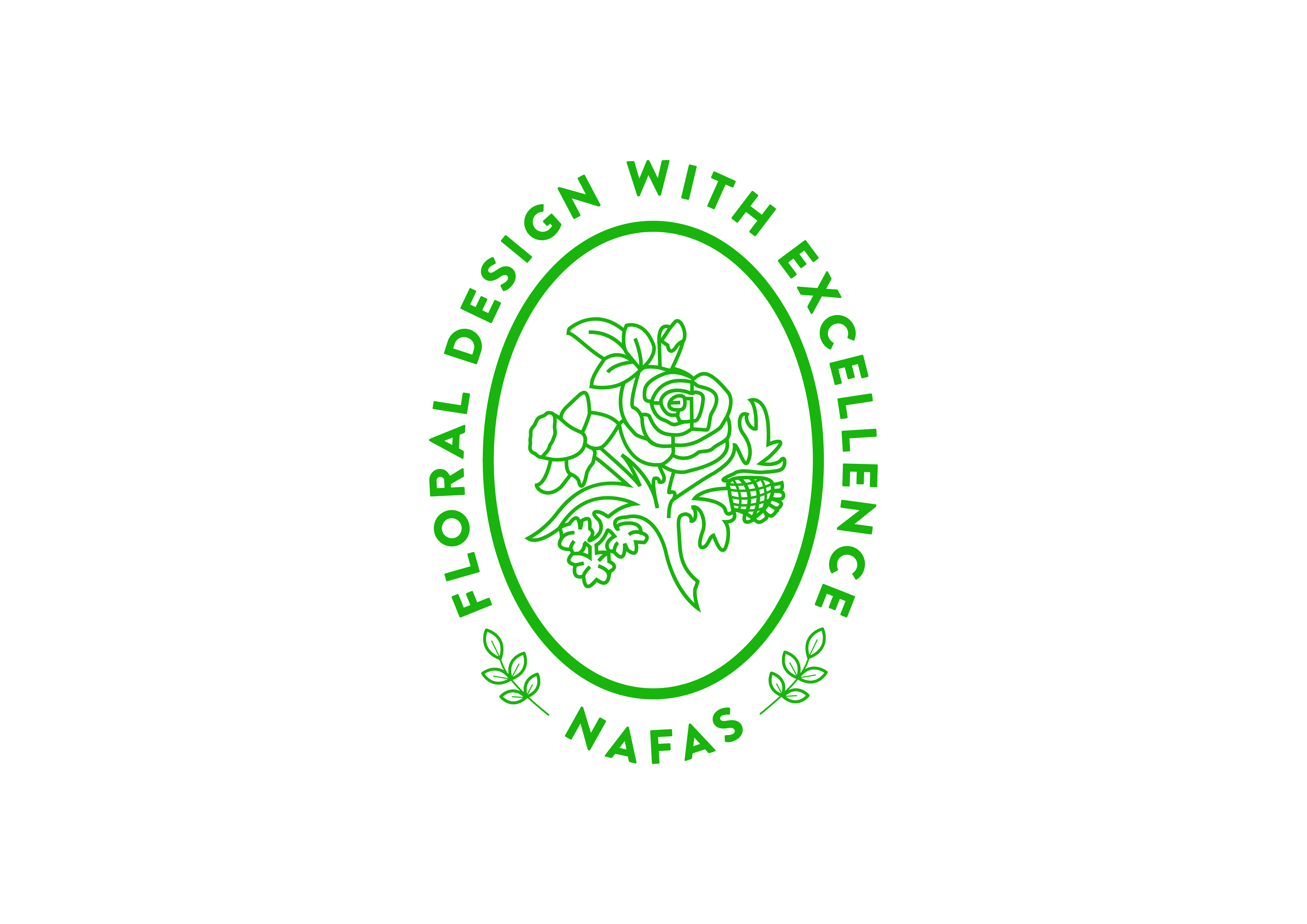 The National Association of Flower Arrangement SocietiesROLE DESCRIPTIONCommittee/Team:		Special AppointmentVolunteer Role:			WAFA Co-ordinatorReporting to:			National ChairmanMain purpose: To maintain and develop links with WAFA International Affiliates and ensure the conditions of the NAFAS WAFA Policy are adhered to. Key Responsibilities:Be the NAFAS WAFA representative for all communication with WAFA Ltd and the current host country.Maintain and develop links with WAFA International Affiliates.Provide updates on WAFA activity to the Board of Trustees and the Area Chairmen. Assist the official NAFAS WAFA exhibitor, ensuring they are in possession of the necessary information.Assist the designer of the official NAFAS honorary exhibit, ensuring they are in possession of the necessary information.Liaise with the CEO and Finance Officer on WAFA expenditure.Liaise with the National Chairman to update the WAFA Policy, as required. Promote WAFA activity through the NAFAS website and social media.Provide annual report on WAFA activities at the NAFAS AGM.GeneralTo at all times, act as a role model, representing the vision and values of NAFAS.Attend and participate effectively in NAFAS meetings.CommitmentArrange and attend virtual meetings as required.Person SpecificationIdeally, the successful candidate should have:Knowledge of WAFA shows, would be an advantage.Access to online facility to attend Zoom meetings.A PC/Laptop with Microsoft Excel & Word.National Association of Flower Arrangement Societies Osborne House , 12 Devonshire Square , London EC2M 4TE Telephone 020 7247 5567 	Email: info@nafas.org.uk	Website: www.nafas.org.uk